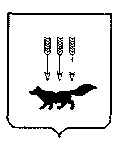 ПОСТАНОВЛЕНИЕАДМИНИСТРАЦИИ городского округа САРАНСКот  « 16»  июля   2020 г.                                                   		                         № 1038Об утверждении документации по внесению изменений в документацию по планировке территории, ограниченной улицами Гагарина, Сурикова, пр. 50 лет Октября и правым берегом реки Саранка г. Саранска, в части изменения планировки территории (проект планировки территории, проект межевания территории), ограниченной улицами 2-я Набережная, Серадзская, Фурманова, Свердлова г. Саранска	В соответствии с Федеральным законом от 6 октября 2003 года № 131-ФЗ                 «Об общих принципах организации местного самоуправления в Российской Федерации», статьями 45, 46 Градостроительного кодекса Российской Федерации, постановлением Главы Администрации городского округа Саранск от 21 декабря 2009 года № 3009 «Об утверждении документации по планировке территории, ограниченной улицами Гагарина, Сурикова, пр. 50 лет Октября и правым берегом реки Саранка                 г. Саранска» (с изменениями, внесенными постановлениями Администрации городского округа Саранск от 15 августа 2016 года № 2472, от 9 сентября 2016 года № 2679,            от 10 января 2017 года № 27, от 31 марта 2017 года № 671, от 15 мая 2017 года № 993,    от 21 августа 2017 года № 1830, от 2 октября 2017 года № 2186, от 15 декабря 2017 года № 2840, от 29 декабря 2017 года № 3012, от 23 января 2018 года № 109, от 14 февраля 2018 года № 349, от 14 февраля 2018 года № 351, от 10 мая 2018 года № 1077,                от 31 июля 2018 года № 1714, от 16 августа 2018 года № 1846, от 21 сентября 2018 года № 2176, от 18 декабря 2018 года № 2942, от 24 апреля 2019 года № 801, от 24 апреля 2019 года № 809, от 27 июня 2019 года № 1201, от 16 декабря 2019 года № 2217,                   от 13 марта 2020 года № 403, от 24 апреля 2020  года № 661), постановлением Главы городского округа Саранск от 13 марта 2020 года № 123-ПГ «О вынесении на публичные слушания вопроса о внесении изменений в документацию по планировке территории, ограниченной улицами Гагарина, Сурикова, пр. 50 лет Октября и правым берегом реки Саранка г. Саранска, в части изменения планировки территории (проект планировки территории, проект межевания территории), ограниченной улицами               2-я Набережная, Серадзская, Фурманова, Свердлова г. Саранска», постановлением              Главы городского округа Саранск от 21 мая 2020 года № 194-ПГ «О проведении перенесенных публичных слушаний», с учетом протокола публичных слушаний по вопросу внесения изменений в документацию по планировке территории, ограниченной улицами Гагарина, Сурикова, пр. 50 лет Октября и правым берегом реки Саранка                  г. Саранска, в части изменения планировки территории (проект планировки территории, проект межевания территории), ограниченной улицами 2-я Набережная, Серадзская, Фурманова, Свердлова г. Саранска, проведенных 19 июня 2020 года, заключения о результатах публичных слушаний, опубликованного в газете «Саранский Вестник»             от 3 июля 2020 года № 10, иных прилагаемых документов Администрация городского округа Саранск п о с т а н о в л я е т: 	1. Утвердить документацию по внесению изменений в документацию по планировке территории, ограниченной улицами Гагарина, Сурикова, пр. 50 лет Октября и правым берегом реки Саранка г. Саранска, в части изменения планировки территории (проект планировки территории, проект межевания территории), ограниченной улицами 2-я Набережная, Серадзская, Фурманова, Свердлова г. Саранска, согласно приложению к настоящему постановлению (заказчик – КУ «Градостроительство»).2. Считать документацию, указанную в пункте 1 настоящего постановления,  действующей при полном выполнении требований, предъявляемых действующими на момент реализации документации Генеральным планом городского округа Саранск и Правилами землепользования и застройки городского округа Саранск.3. Контроль за исполнением настоящего постановления возложить                               на Заместителя Главы городского округа Саранск – Директора Департамента перспективного развития Администрации городского округа Саранск. 4. Настоящее постановление вступает в силу со дня его официального опубликования.Глава городского округа Саранск				                               П. Н. Тултаев				     Приложение  к постановлению Администрации городского округа Саранск от «16» июля 2020 г. № 1038Состав документации по внесению изменений в документацию по планировке территории, ограниченной улицами Гагарина, Сурикова, пр. 50 лет Октября и правым берегом реки Саранка г. Саранска, в части изменения планировки территории (проект планировки территории, проект межевания территории), ограниченной улицами 2-я Набережная, Серадзская, Фурманова, Свердлова               г. Саранска    №п/пНаименование документа1.1.Пояснительная записка2.2.Графическая часть2.12.1Проект планировки территории2.1.12.1.1Основная часть проекта планировки территории2.1.22.1.2Чертеж планировки территории М 1:10002.1.32.1.3Чертеж красных линий М 1:10002.22.2Материалы по обоснованию проекта планировки территории2.2.12.2.1Схема расположения элемента планировочной структуры в системе             г.о. Саранск М 1:200002.2.22.2.2Результаты инженерных изысканий М 1:10002.2.32.2.3Схема использования территории в период подготовки проекта планировки территории М 1:10002.2.42.2.4Схема организации улично-дорожной сети, которая включает схему движения транспорта М 1:10002.2.52.2.5Схема границ зон с особыми условиями использования территории                М 1:10002.2.62.2.6Схема вертикальной планировки, инженерной подготовки и инженерной защиты территории М 1:10003.13.1Проект межевания территории3.1.13.1.1Основная часть проекта межевания территории3.1.23.1.2Чертеж межевания территории (1 этап) М 1:10003.1.33.1.3Чертеж межевания территории (2 этап) М 1:10003.2.13.2.1Материалы по обоснованию проекта межевания территории3.2.23.2.2Чертеж границ существующих земельных участков. Чертеж местоположения существующих объектов капитального строительства        М 1:1000.         3.3.33.3.3Чертеж границ зон с особыми условиями использования территории                М 1:1000